Lancement d’une antenne « PAS SANS TOIT 81 » dans le Sud du Tarn Réunion d’information Mercredi 2 Février à 18h aux Ateliers 22 rue Mérigonde 81100 CASTRES (1er étage).  « Pas sans toit 81 » association d’intérêt général, créée en Juin 2015 à Albi, se donne pour mission de favoriser l’accès au logement des familles étrangères en difficulté et de les soutenir dans leur démarche d’insertion 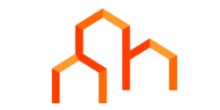 L’association fonctionne principalement grâce aux cotisations des adhérents, aux dons des particuliers et aux bénéfices des manifestations culturelles organisées avec des partenaires. A ce jour, elle regroupe sur Albi une soixantaine de donateurs réguliers qui permettent d’héberger 4 familles dans des logements loués par l’association. Un bail est établi au nom de l’association avec autorisation de sous-location aux familles. Plusieurs des familles hébergées participent aussi au financement du loyer, par les APL ou autre.A l’initiative de certains membres de la Cimade 81, un collectif est en train de se créer sur le Sud du Tarn. Si ce collectif réunit un nombre suffisant d’adhérents ou donateurs réguliers, une nouvelle antenne « Pas Sans Toit 81 » sera créée pour gérer un ou plusieurs hébergements sur Castres / Mazamet pour des familles étrangères en difficulté.Dans l’ambiance politique actuelle, nous sommes nombreux à penser qu’on ne peut rester sans rien faire. Les personnes intéressées (adhérents ou donateurs) peuvent soutenir le projet à plusieurs niveaux : Soit simplement participer à travers un virement mensuel, sans autre implication (chacun selon son souhait à partir de 10 € mensuel),. Pour information, les dons à « Pas sans toit 81 » sont déductibles des impôts à 66% car l’association a été reconnue d’intérêt général.Soit s’impliquer plus fortement dans l’association, le suivi social, l’accompagnement …..Si vous êtes intéressés, mais pas disponibles le 2/02, Laissez-nous vos coordonnées, nous vous recontacterons. Nom : ..........................................       Prénom : ...........................      Tél. : .............................................Mail : ………………………………………………………..     Adresse : .......................................................................      Pour plus d’informations, tel Cimade 81   -  06 21 89 10 81  -        lacimade81@aol.fr  - 